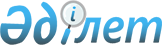 О внесении изменений и дополнений в Инструкцию N 34 "О порядке исчисления и уплаты земельного налога"
					
			Утративший силу
			
			
		
					Приказ Министра государственных доходов от 4 августа 1999 года N 929. Зарегистрирован в Министерстве юстиции Республики Казахстан 24.09.99г. N 903. Утратил силу - приказом Министра государственных доходов РК от 9.04.2002 № 416 (извлечение из приказа см. ниже).              Извлечение из приказа Министра государственных доходов 

                 Республики Казахстан от 9 апреля 2002 года № 416 



 

      В соответствии с Законом Республики Казахстан от 12 июня 2001 года Z010210_ "О введении в действие Кодекса Республики Казахстан "О налогах и других обязательных платежах в бюджет" (Налоговый кодекс)" приказываю: 

      1. Признать утратившими силу некоторые приказы согласно приложению: 

      ...Приказ Министерства государственных доходов Республики Казахстан от 4 августа 1999 года N 929 "О внесении изменений и дополнений в инструкции ..., N 34 "О порядке исчисления и уплаты земельного налога"... 



Министр --------------------------------------------------------------------------- 



 

      В связи с принятием Закона Республики Казахстан от 16 июля 1999 года N 440-1 Z990440_ "О внесении изменений и дополнений в некоторые законодательные акты Республики Казахстан по вопросам налогообложения" приказываю: 

      1. Утвердить прилагаемые к настоящему приказу изменения и дополнения в следующие Инструкции Главной налоговой инспекции Министерства финансов Республики Казахстан: 

      N 33 V950078_ "О порядке исчисления и уплаты в бюджет подоходного налога с юридических лиц"; 

      N 34 V950075_ "О порядке исчисления и уплаты земельного налога"; 

      N 36 V950074_ "О порядке исчисления и уплаты акцизов"; 

      N 37 V950077_ "О порядке исчисления и уплаты налога на добавленную стоимость"; 

      N 38 V950071_ "О порядке исчисления и уплаты налога на имущество"; 

      N 39 V950072_ "О порядке исчисления и уплаты налога на транспортные средства"; 

      N 43 V950080_ "Об административных положениях по налогам и другим обязательным платежам в бюджет"; 

      N 46 V990717_ "О порядке исчисления и уплаты социального налога"; 

      Инструкция МГД V950115_ "О порядке применения налога на добавленную 

стоимость и акцизов в отношении товаров, ввозимых на территорию Республики Казахстан"; Инструкция МГД РК V990780_ "Об упрощенном режиме налогообложения субъектов игорного бизнеса". 2. Департаменту методологии и Департаменту непроизводственных платежей (Усенова Н.Д., Тилегенов А.Б.): - согласовать указанные Инструкции с Министерством финансов Республики Казахстан; - направить согласованные Инструкции в Министерство юстиции Республики Казахстан на государственную регистрацию. Министр Утверждено приказом Министерства государственных доходов Республики Казахстан от 4 августа 1999 года N 929 О внесении изменений и дополнений в Инструкцию N 34 "О порядке исчисления и уплаты земельного налога" 1. По всему тексту: 

      слова "Указ Президента Республики Казахстан от 24 апреля 1995 года N 2235, имеющий силу Закона, "О налогах и других обязательных платежах в бюджет" заменить словами "Закон Республики Казахстан от 24 апреля 1995 года N 2235 Z952235_ "О налогах и других обязательных платежах в бюджет"; 

      слова "Указ", "Указа", "Указом", "Указе", "Указу" заменить словами "Закон", "Закона", "Законом", "Законе", "Закону". 

      2. Пункт 1 изложить в следующей редакции: 

      "1. В соответствии с Конституцией Республики Казахстан земля находится в государственной собственности. Передача земельных участков из государственной собственности в частную производится за плату, если иное не предусмотрено законодательством. 

      Земельные участки из земель, находящихся в государственной собственности могут быть: 

      1) проданы или переданы безвозмездно в частную собственность; 

      2) предоставлены в постоянное или временное землепользование; 

      3) реализованы в иных правовых формах в случаях, предусмотренных Указом Президента Республики Казахстан, имеющим силу Закона, "О земле" (далее - Указ), иными законодательными актами или международными договорами. 

      Частная собственность на землю выступает в виде собственности граждан и негосударственных юридических лиц. 

      Собственнику принадлежат права владения, пользования и распоряжения принадлежащей ему землей. 

      Иностранные граждане и юридические лица, а также лица без гражданства пользуются правами и несут обязанности в земельных правоотношениях наравне с гражданами и юридическими лицами Республики Казахстан, если иное не предусмотрено Указом или другими законодательными актами. 

      Плата за землю, предоставляемую государством, взимается в формах земельного налога или арендной платы, определяемых в зависимости от качества, местоположения и водообеспеченности земельного участка. 

      Понятия, используемые в настоящей Инструкции, означают следующее: 

      право частной собственности на землю - право граждан и негосударственных юридических лиц владеть, пользоваться и распоряжаться принадлежащим им земельным участком на условиях и в пределах, установленных Указом и иным законодательством; 

      право землепользования - право лица владеть и пользоваться земельным участком, находящимся в государственной собственности, бессрочно (постоянное землепользование) или в течение определенного срока (временное землепользование). Землепользователь вправе распоряжаться принадлежащим ему правом землепользования в случаях и пределах, установленных Указом. Право временного землепользования может быть краткосрочным (до 3 лет) и долгосрочным (от 3 до 99 лет). Различают право первичного и вторичного землепользования; 

      земельный участок - выделенная в замкнутых границах часть земли, закрепляемая в установленном Указом порядке за субъектами земельных правоотношений; 

      базовая ставка платы - норматив платы за землю, передаваемую в частную собственность или предоставляемую в землепользование государством. 

      3. Пункт 2 изложить в следующей редакции: 

      "2. Плательщиками земельного налога являются юридические лица (в том числе нерезиденты), их филиалы, представительства и иные обособленные структурные подразделения и физические лица, имеющие в собственности, постоянном пользовании или первичном безвозмездном временном пользовании земельные участки, кроме плательщиков единого земельного налога.". 

      4. В пункте 11: 

      слова "до 0,12" заменить словами "до 0,50"; 

      слова "от 0,12 до 0,25" заменить словами "превышающую 0,50"; 

      слова "на площадь, превышающую 0,25 гектара - 400 тенге за 0,01 гектара" исключить; 

      пример изложить в следующей редакции: 

      "Пример. 

      Физическое лицо имеет во владении земельный участок, предоставленный для ведения личного подсобного хозяйства, садоводства, огородничества и дачного строительства, площадью 0,70 гектара. 

      Согласно пункту 4 статьи 108 Закона ставка налога установлена в размере 20 тенге за 0,01 гектара при площади до 0,50 гектара, на площадь превышающую 0,50 гектара - 100 тенге за 0,01 гектара. К указанным ставкам применяется коэффициент, устанавливаемый ежегодно Правительством Республики Казахстан, в 1999 году коэффициент 1,57. 

      Размер земельного налога за 1999 год составит: 

      1) на площадь до 0,50 гектара 

           0,50 га : 0,01 га х 20 тенге х 1,57 = 1570 тенге; 

      2) на площадь, превышающую 0,50 гектара 

           (0,70 га - 0,50 га): 0,01 га х 100 тенге х 1,57 = 3140 тенге. 

      Всего 1570 тенге + 3140 тенге = 4710 тенге. 

      Таким образом, размер земельного налога за 1999 год составит 4710 тенге.". 

      5. Дополнить пунктом 12-1 следующего содержания: 

      "12-1. Начиная с 2000 года несельскохозяйственные землепользователи - юридические лица представляют в срок до 15 февраля Расчеты текущих платежей по земельному налогу на предстоящий год согласно приложению 7, с распределением суммы земельного налога по установленным срокам равными долями.". 

      6. В пункте 13: 

      в абзаце первом после слов "иные обособленные структурные подразделения" дополнить словами "(кроме плательщиков единого земельного налога)"; 

      абзац второй изложить в следующей редакции: 

      "В случае изменений размеров площадей земельных участков в сторону уменьшения или увеличения до 1 июля текущего года несельскохозяйственным землепользователям - юридическим лицам необходимо в течение 30 календарных дней со дня изменения земельных площадей представить в налоговый орган Расчет согласно приложению 8. 

      В случае изменений размеров площадей земельных участков в сторону уменьшения или увеличения после 1 июля текущего года (т.е. после представления Декларации) несельскохозяйственным землепользователям - юридическим лицам необходимо в течение 30 календарных дней со дня изменения земельных площадей представить в налоговый орган дополнительную декларацию. 

В этих случаях сроком уплаты считается предстоящий (очередной) срок уплаты земельного налога.". 7. В пункте 17 после слов "физических лиц" дополнить словами "(кроме плательщиков единого земельного налога)". 8. В пункте 18 после слов "земельных участков" дополнить словами "(кроме плательщиков единого земельного налога)". 9. В пункте 27-1: слова "до 0,12" заменить словами "до 0,50"; слова "от 0,12 до 0,25" заменить словами "превышающие 0,50"; слова "на площадь, превышающую 0,25 гектара - 400 тенге за 0,01 гектара" исключить. 10. В приложении 4 к инструкции: по строке "Павлодар 3,00 0,3" цифры "3,00" заменить цифрами "5,00". 11. В пункте 62: в подпункте 8): абзац первый изложить в следующей редакции: 

      "8) налогоплательщикам в соответствии с контрактом с уполномоченным органом по инвестициям может быть предоставлено освобождение от уплаты земельного налога на срок до 5 лет с момента заключения контракта;"; 

      абзацы второй и третий исключить; 

      в абзаце четвертом слова "приоритета, времени и условий окупаемости проекта" заменить словами "объемов инвестиций в основной капитал и приоритетного сектора экономики"; 

      подпункт 9) дополнить словами ", республиканские государственные предприятия исправительных учреждений уголовно-исполнительной системы Министерства внутренних дел Республики Казахстан". 

      12. Дополнить приложением 7 следующего содержания: 



"Приложение 7 

к Инструкции Главной налоговой инспекции Министерства финансов Республики Казахстан от 27 июня 1995 года N 34 

 



 

                               Расчет 

текущих платежей по земельному налогу Штамп предприятия ___________________ (объединения, организации) (банковские счета) РНН _____________ По ___________________________________________________ (наименование юридического лица) __________________________ (адрес налогоплательщика) __________________________ (телефон) --------------------------------------------------------------------------- Перечень объектов ! Площадь земельного ! Ставка за 1 га !Сумма земельного налогообложения и ! участка (га, кв.м) ! или за 1 кв.м !налога, тенге их местонахождение! ! ! --------------------------------------------------------------------------- --------------------------------------------------------------------------- Итого: --------------------------------------------------------------------------- Всего подлежит уплате земельного налога ________________________ тенге в следующие сроки: до 20 февраля ____г.___________ тенге до 20 августа ____г. _________тенге до 20 мая ____г.___________ тенге до 20 ноября ____г. _________тенге Ответственность налогоплательщика перед законом Мы несем ответственность перед законом за истинность и полноту сведений приведенных в данном расчете Руководитель __________ ___________ Руководитель налогового (Ф.И.О.) (подпись) комитета ___________ ____________ (Ф.И.О.) (подпись) Главный бухгалтер __________ ___________ Начальник отдела _______ __________ (Ф.И.О.) (подпись) (Ф.И.О.) (подпись) Дата ___________________ МП Аудитор, оказавший услуги по составлению расчета _______________ ________________ (Ф.И.О., РНН) (подпись) МП Примечание. Срок уплаты земельного налога для сельскохозяйственных землепользователей и землевладельцев - не позднее 1 октября текущего года. Расчет по земельному налогу представляется в налоговый комитет по месту нахождения объектов не позднее 15 февраля текущего года. По вновь отведенным земельным участкам среди налогового года подается дополнительная декларация по земельному налогу в течение месяца с момента их предоставления.". 13. Дополнить приложением 8 следующего содержания: 



"Приложение 8 

к Инструкции Главной налоговой инспекции Министерства финансов Республики Казахстан от 27 июня 1995 года N 34 

 



 

                               Расчет 

изменений по земельному налогу Штамп предприятия ___________________ (объединения, организации) (банковские счета) РНН _____________ По ___________________________________________________ __________________________ (наименование юридического лица) (адрес налогоплательщика) __________________________ (телефон) --------------------------------------------------------------------------- Перечень объектов ! Площадь земельного ! Ставка за 1 га !Сумма земельного налогообложения и ! участка (га, кв.м) ! или за 1 кв.м !налога, тенге их местонахождение! ! ! --------------------------------------------------------------------------- 1 ! 2 ! 3 4 --------------------------------------------------------------------------- --------------------------------------------------------------------------- Итого: --------------------------------------------------------------------------- Всего подлежит уплате земельного налога ________________________ тенге в следующие сроки: до 20 февраля ____г.___________ тенге до 20 августа ____г. _________тенге до 20 мая ____г.___________ тенге до 20 ноября ____г. _________тенге Ответственность налогоплательщика перед законом Мы несем ответственность перед законом за истинность и полноту сведений, приведенных в данном расчете Руководитель __________ ___________ Руководитель налогового (Ф.И.О.) (подпись) комитета ___________ ____________ (Ф.И.О.) (подпись) Главный бухгалтер __________ ___________ Начальник отдела _______ __________ (Ф.И.О.) (подпись) (Ф.И.О.) (подпись) Дата ___________________ МП Аудитор, оказавший услуги по составлению расчета _______________ ________________ (Ф.И.О., РНН) (подпись) МП Примечание: Расчет представляется в налоговый орган в течение 30 календарных дней со дня изменения размеров земельных участков.". 14. Положения пунктов 4, 9 настоящих изменений вводятся в действие с 1 апреля 1999 года. (Специалисты: Склярова И.В., Цай Л.Г.) 

 
					© 2012. РГП на ПХВ «Институт законодательства и правовой информации Республики Казахстан» Министерства юстиции Республики Казахстан
				